VOCABULARY LISTDANH SÁCH TỪ VỰNGThese words and phrases appear in the Vietnamese Learning Games. More information: eduling.org/hlDo you remember these words from the book? Em có nhớ những từ vựng đã học này không?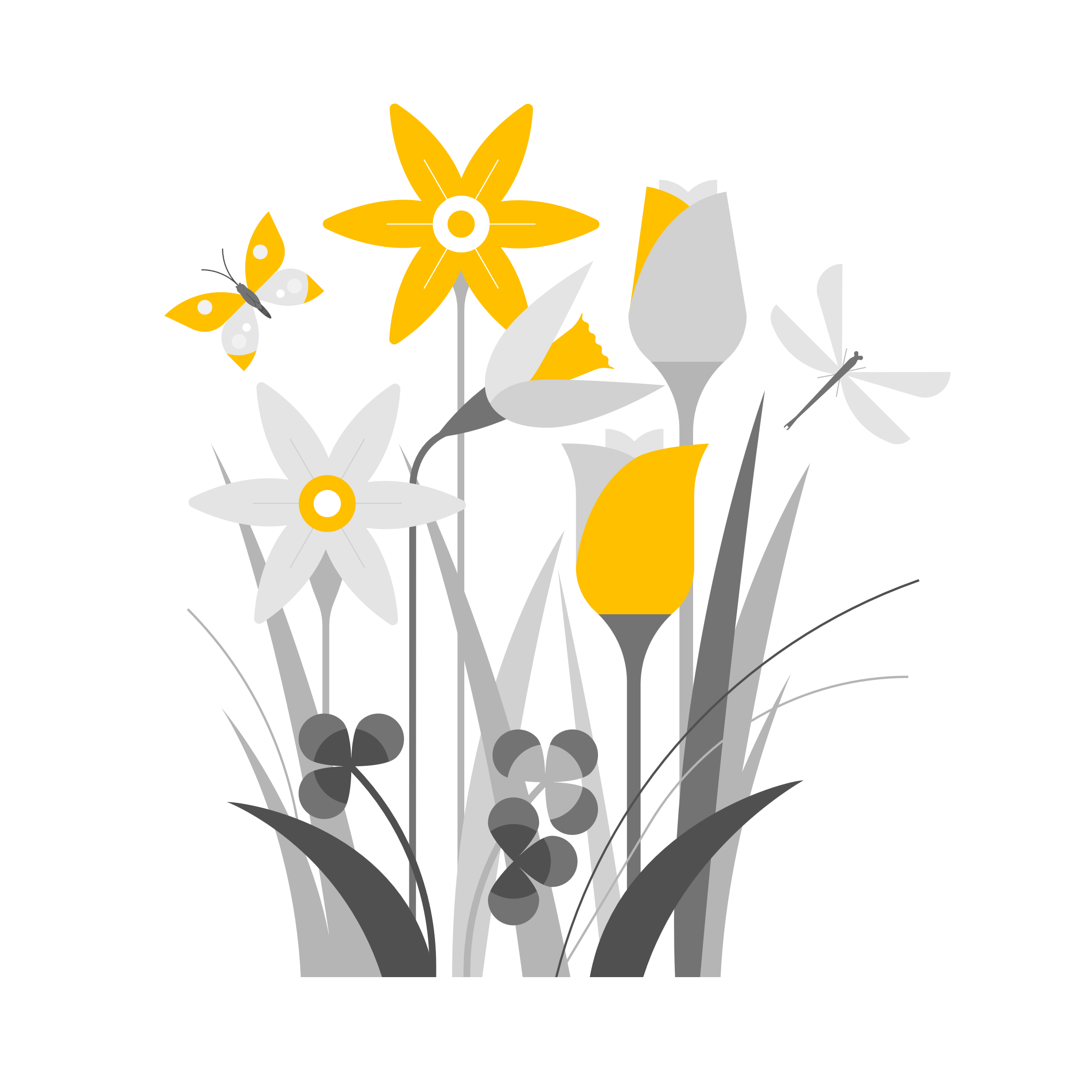 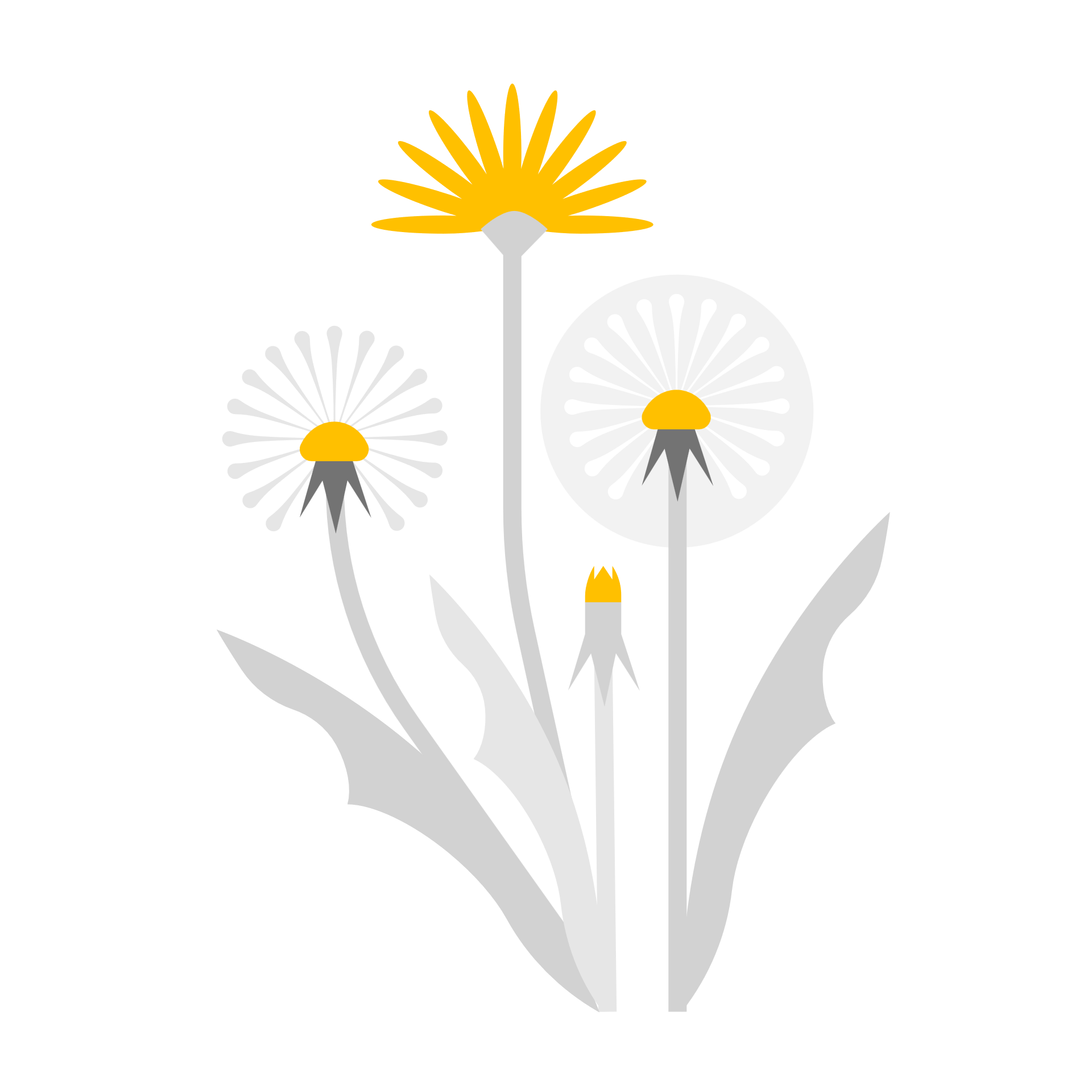 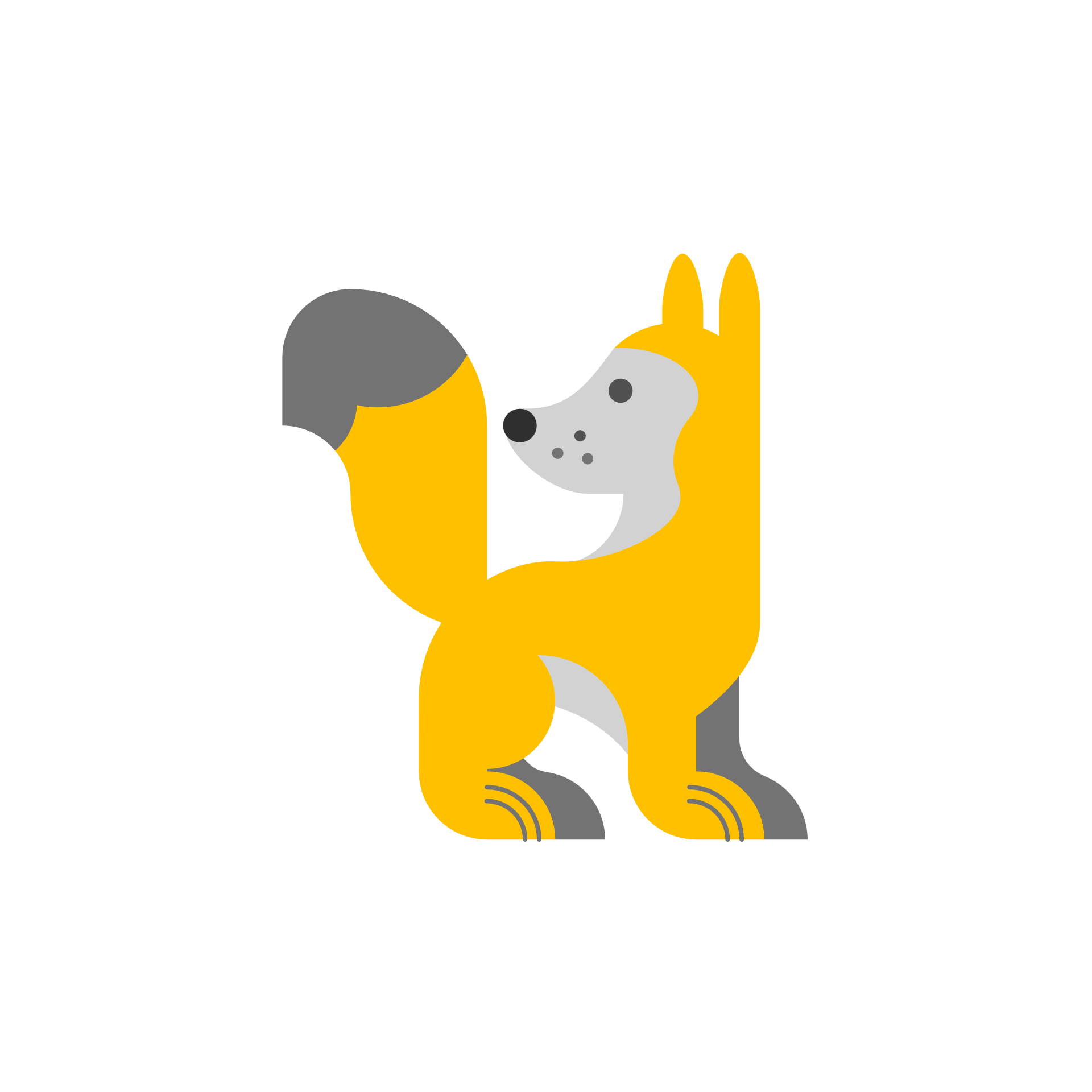 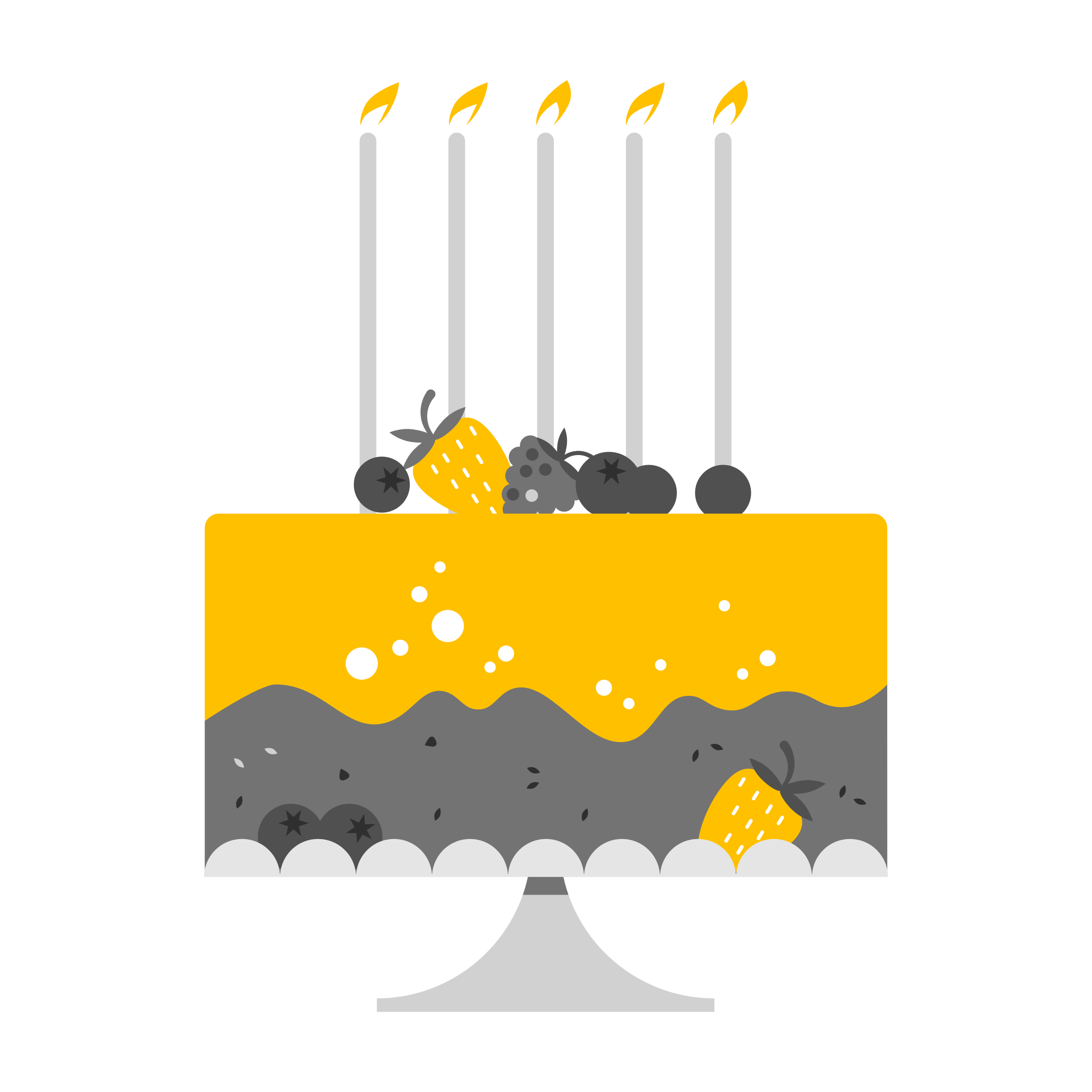 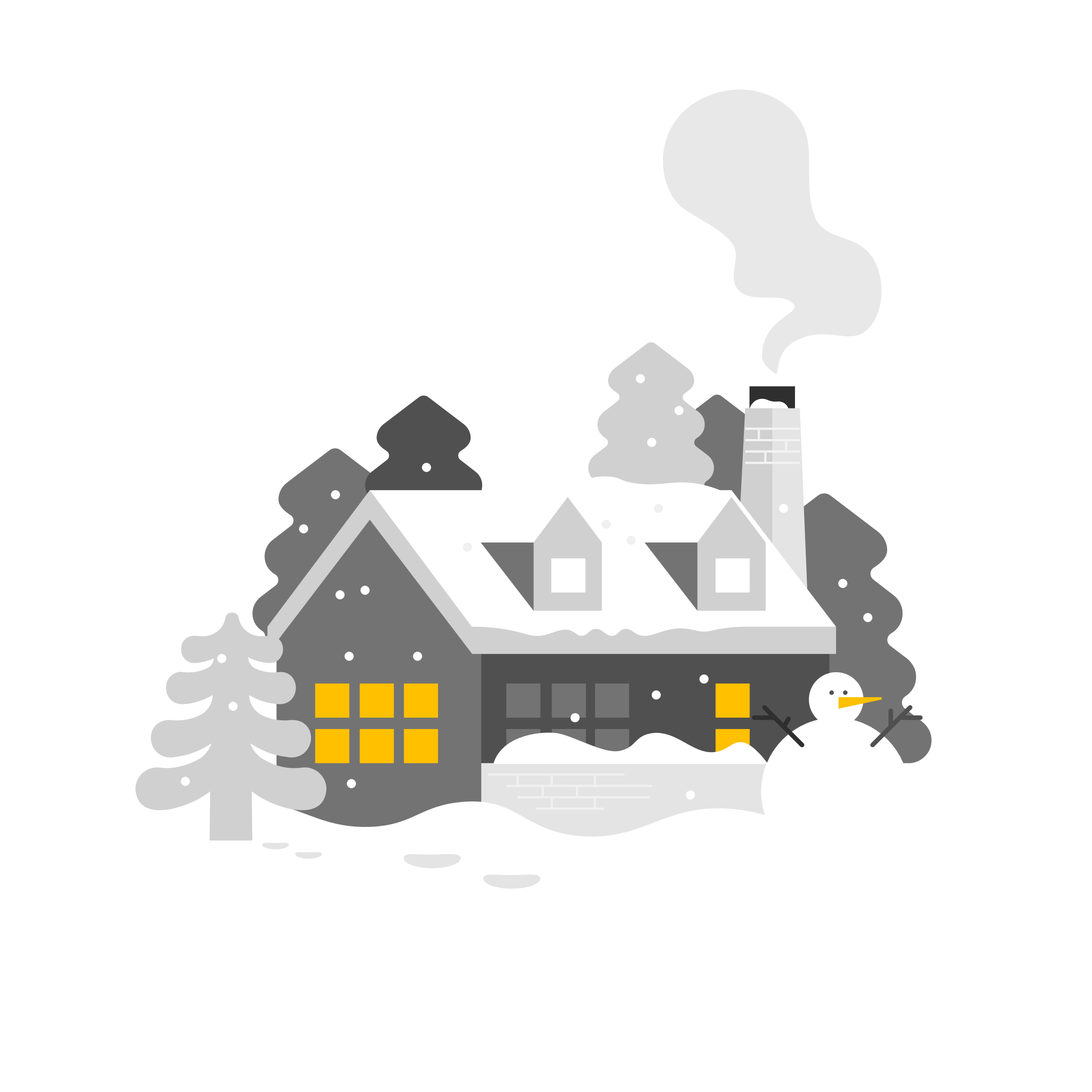 ấm tràteapotbảng phấnchalkboardbánh chưngchưng cakebầu trờiskybơbutterbốc hơisteambóng bayballoonbông hoaflowerbông hoa màu đỏred flowerbông hoa màu vàngyellow flowerbút chìpencilcà rốtcarrotcái bánhcakecái bátbowlcái khaytraycái lau bảngchalkboard eraser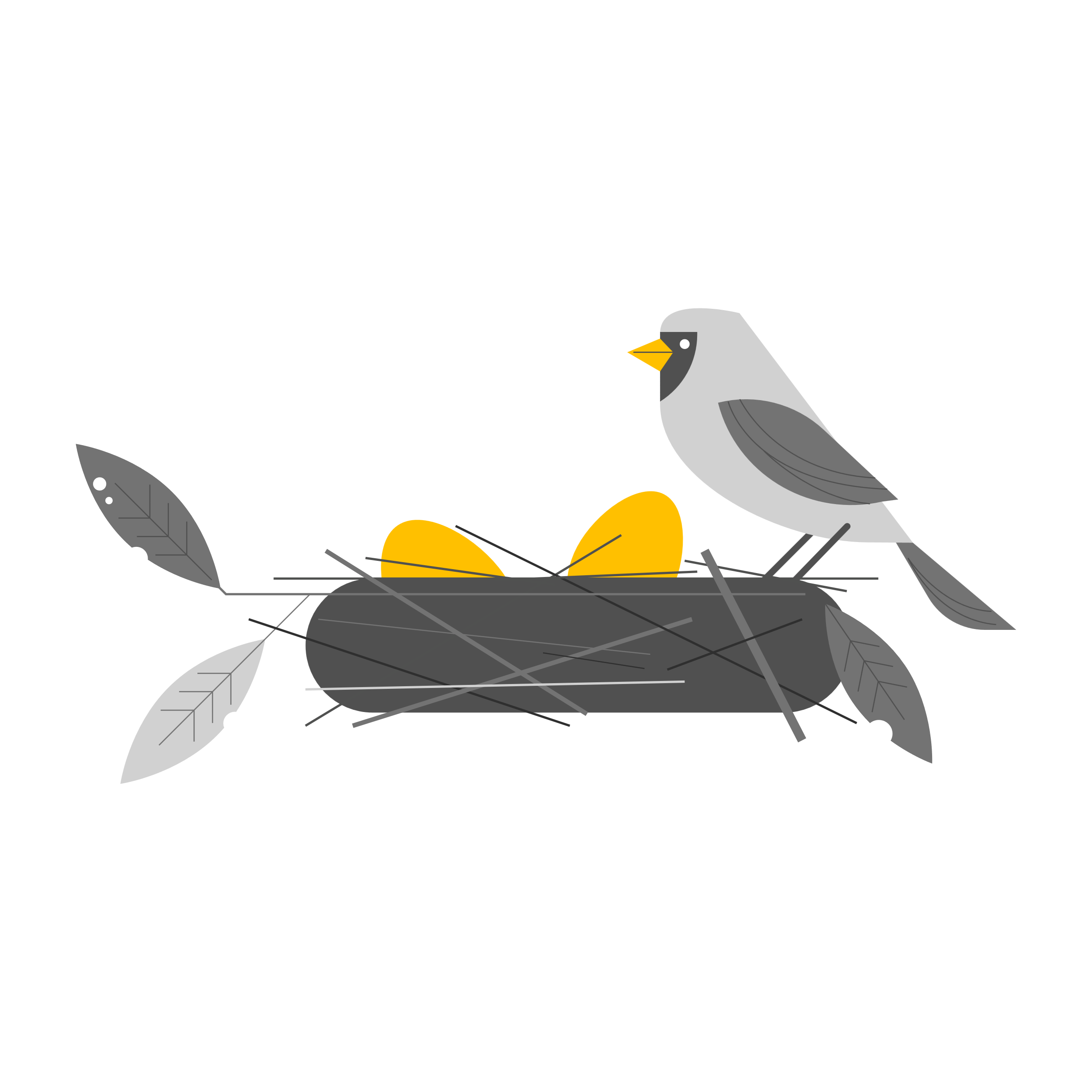 cái lạtbamboo tiecái tôbowlcái váydresscặp kínhpair of glassescần tâycelerychấm tròndotchiếc bánhcakechiếc vòng taybraceletcái cốc glasscái giỏbasketcái nơbowcon bướmbutterflycon cáofoxcon chimbirdcon chim ruồihummingbirdcon cúowlcon gà conchickcon naideercon nhímporcupinecon ongbeecon rắnsnakecon sócsquirrelcon sâu bướmcaterpillarcon thỏrabbitcủ cải đườngsugar beetcủ cảiradishcúc áobuttoncụm cỏgrasscườilaughđám mâycloudđấtsoilđèn lồnglanternđèn phaheadlightđĩa hoa quảfruit plateđổpourđổ kem sô cô lapour chocolate creamđo lườngmeasuređỗ xanhgreen beanđợiwait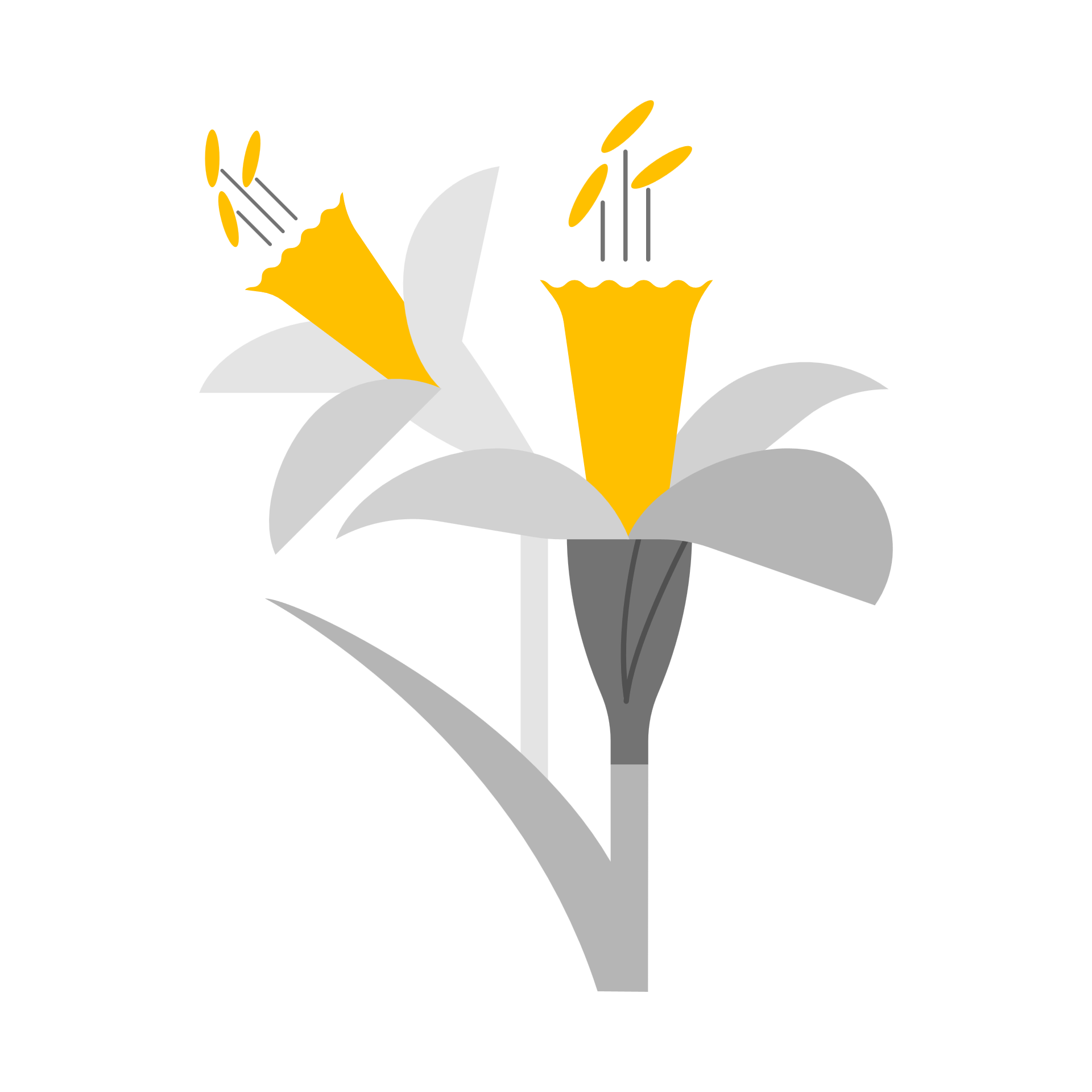 đốm trắngwhite spotsdưa chuộtcucumbergạoricegạo nếpsticky ricegiơ tayraise a handgóiwrapgói tràtea baghạt dẻchestnuthạt hạnh nhânalmondhoa maiapricot blossom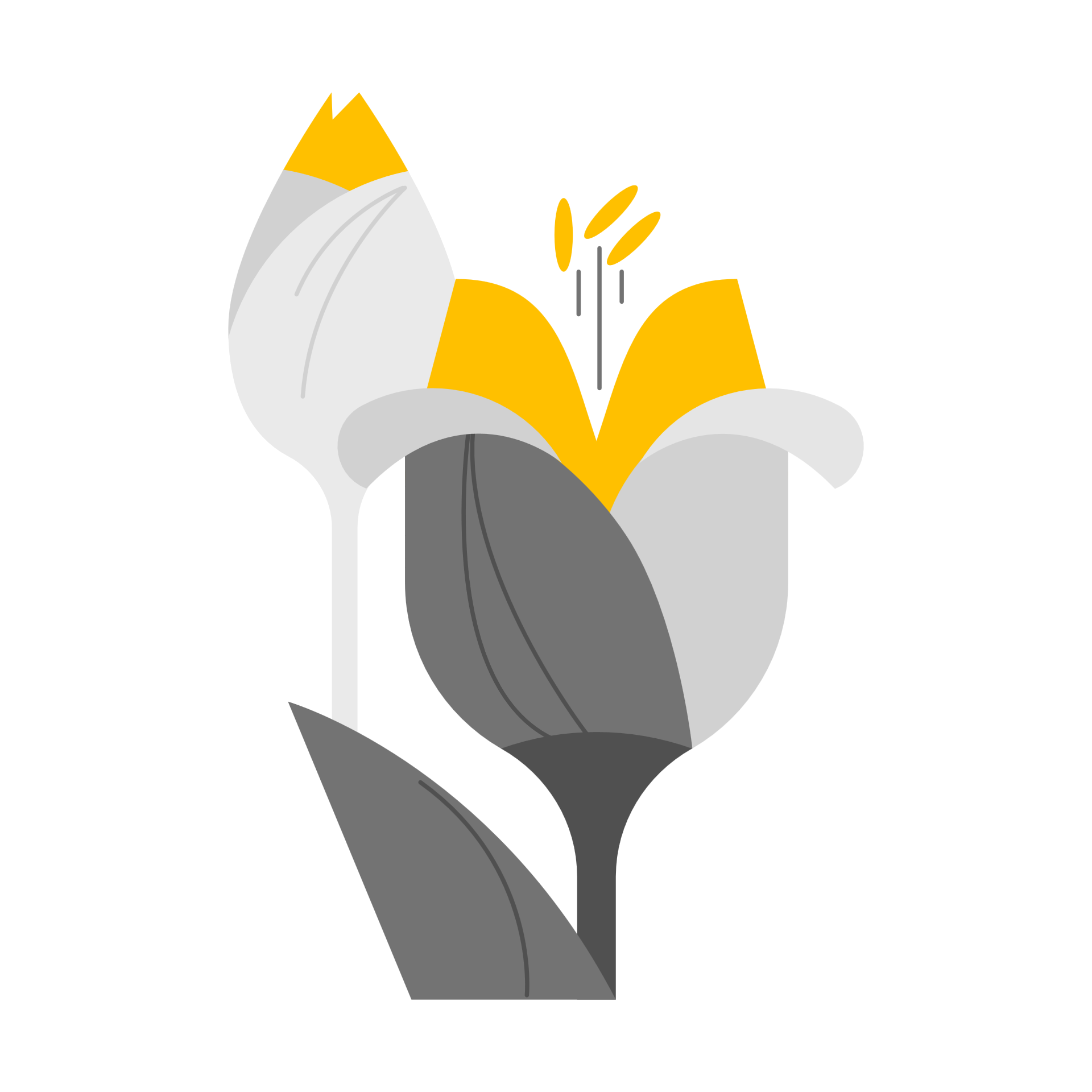 hoa nghệ tâycrocushoa păng xêpansyhoa thủy tiêndaffodilkẻ sọcstripekhănscarfláleaflá dongdong leaflăn bột mỳroll the doughmắteyemáy xúcexcavatormỉm cườismilemọcgrowmũhatmuốisaltnấmmushroomnắplidngôi saostarnguyên liệuingredientnhắm mắtclose eyesnhiệt độtemperaturenồipotnướcwaterổng xảmuflerớt ngọtsweet pepperquả bí xanhzucchiniquả bí ngôpumpkinquả cầu tuyếtsnowballquả khếstarfuitquả lêpearquả táoapplequả việt quấtblueberryrăngtoothrễrootrửawashsách nấu ăncookbooksiêu nướckettlesố 2number 2số 3number 3sôiboilsữa milktách tràteacup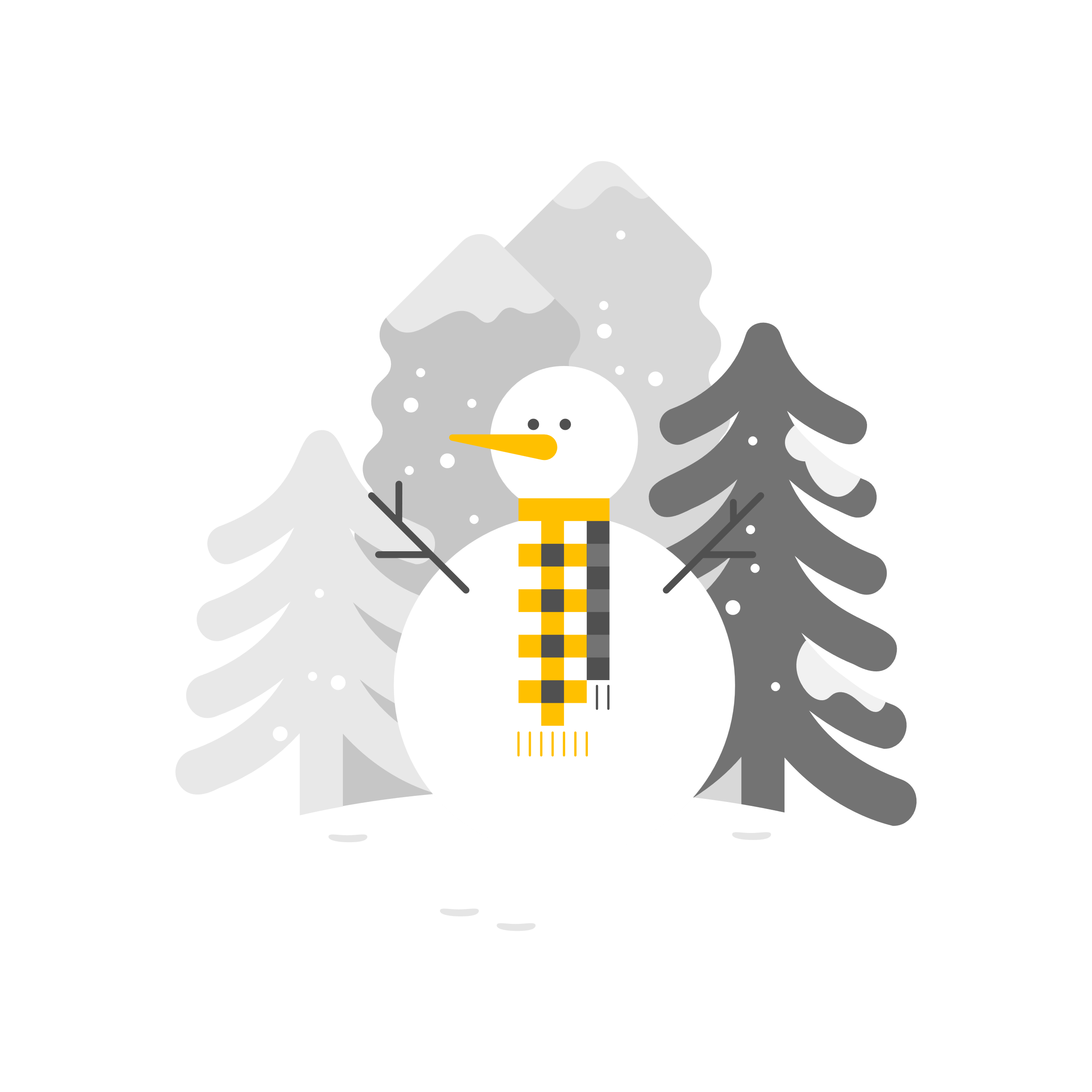 thân câytrunkthè lưỡi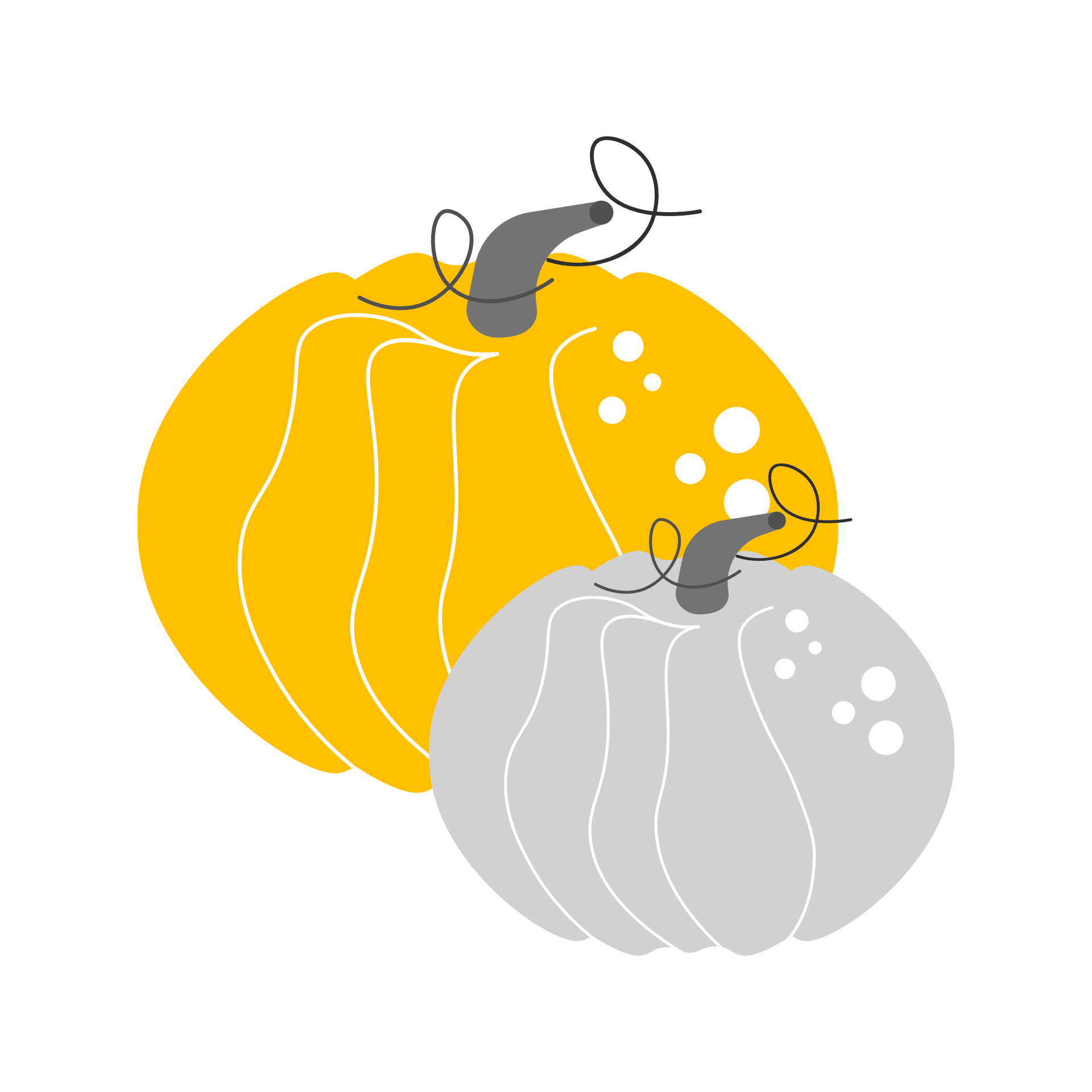 stick the tongue outthịt lợnporkthùng xe tải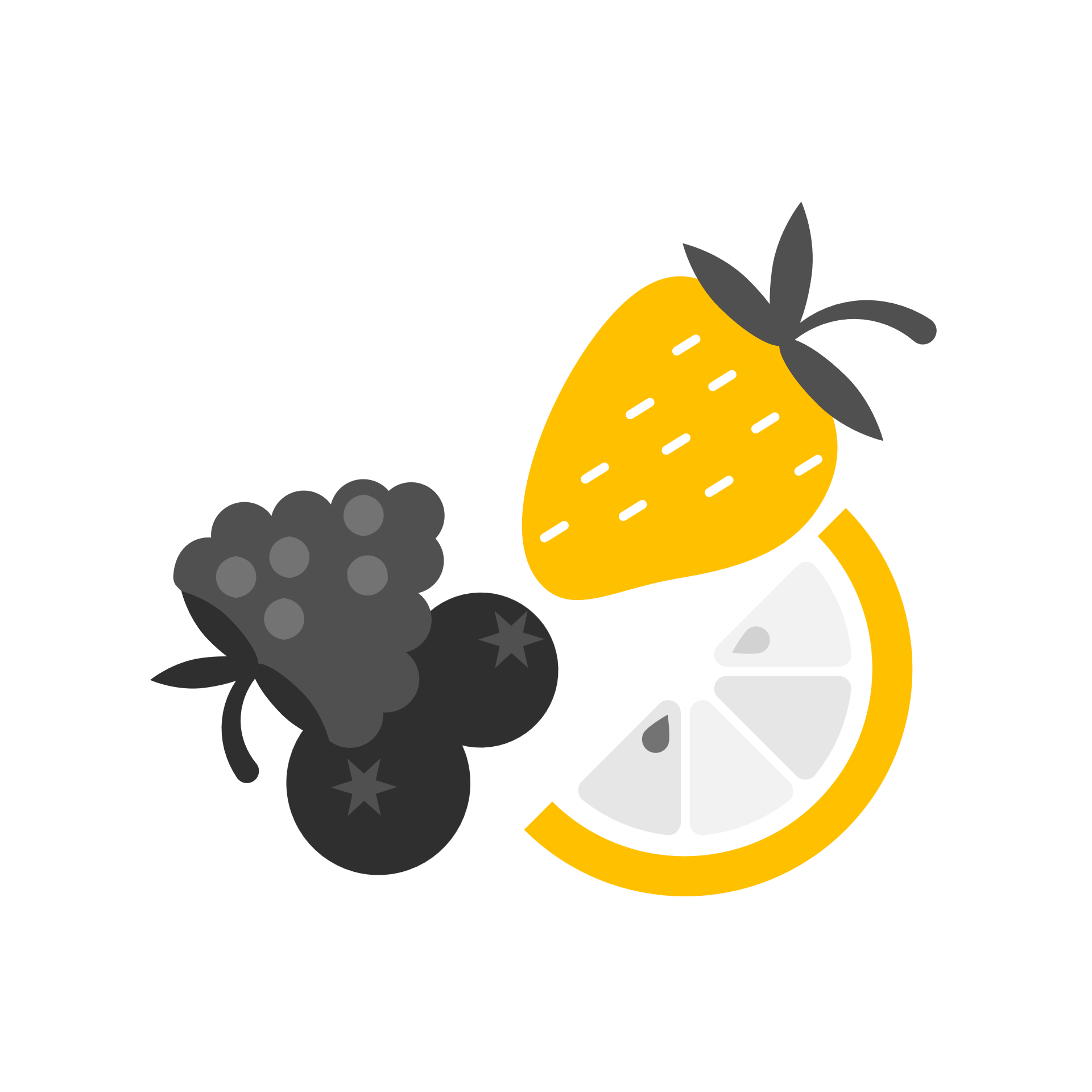 truck bedthước kẻrulertiêublack peppertờ giấypapertỏi tâyleektrái timhearttrộnmixtrứngeggtuyết rơisnowfallúa vàngwitheringvỏ trứngeggshellvòi spoutxả nướcrinsexe bán tảipickup truckxếp láarrange leavesxúp lơ xanhbroccoli